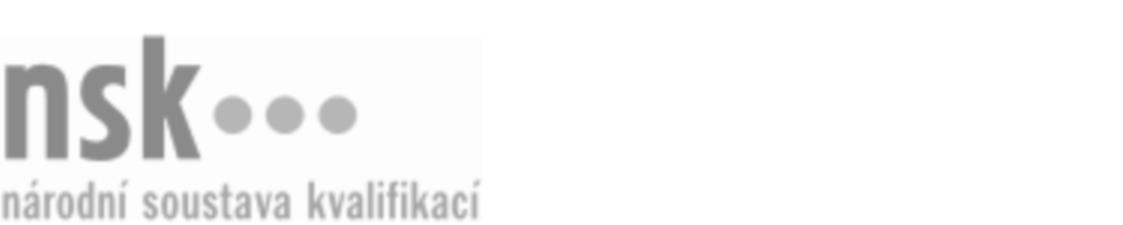 Kvalifikační standardKvalifikační standardKvalifikační standardKvalifikační standardKvalifikační standardKvalifikační standardKvalifikační standardKvalifikační standardÚklidový pracovník / úklidová pracovnice v potravinářských provozech (kód: 69-009-E) Úklidový pracovník / úklidová pracovnice v potravinářských provozech (kód: 69-009-E) Úklidový pracovník / úklidová pracovnice v potravinářských provozech (kód: 69-009-E) Úklidový pracovník / úklidová pracovnice v potravinářských provozech (kód: 69-009-E) Úklidový pracovník / úklidová pracovnice v potravinářských provozech (kód: 69-009-E) Úklidový pracovník / úklidová pracovnice v potravinářských provozech (kód: 69-009-E) Úklidový pracovník / úklidová pracovnice v potravinářských provozech (kód: 69-009-E) Autorizující orgán:Ministerstvo pro místní rozvojMinisterstvo pro místní rozvojMinisterstvo pro místní rozvojMinisterstvo pro místní rozvojMinisterstvo pro místní rozvojMinisterstvo pro místní rozvojMinisterstvo pro místní rozvojMinisterstvo pro místní rozvojMinisterstvo pro místní rozvojMinisterstvo pro místní rozvojMinisterstvo pro místní rozvojMinisterstvo pro místní rozvojSkupina oborů:Osobní a provozní služby (kód: 69)Osobní a provozní služby (kód: 69)Osobní a provozní služby (kód: 69)Osobní a provozní služby (kód: 69)Osobní a provozní služby (kód: 69)Osobní a provozní služby (kód: 69)Týká se povolání:Úklidový pracovník vnitřních prostorÚklidový pracovník vnitřních prostorÚklidový pracovník vnitřních prostorÚklidový pracovník vnitřních prostorÚklidový pracovník vnitřních prostorÚklidový pracovník vnitřních prostorÚklidový pracovník vnitřních prostorÚklidový pracovník vnitřních prostorÚklidový pracovník vnitřních prostorÚklidový pracovník vnitřních prostorÚklidový pracovník vnitřních prostorÚklidový pracovník vnitřních prostorKvalifikační úroveň NSK - EQF:222222Odborná způsobilostOdborná způsobilostOdborná způsobilostOdborná způsobilostOdborná způsobilostOdborná způsobilostOdborná způsobilostNázevNázevNázevNázevNázevÚroveňÚroveňUplatňování a dodržování zásad bezpečnosti práce, ochrany zdraví při práci a požární ochranyUplatňování a dodržování zásad bezpečnosti práce, ochrany zdraví při práci a požární ochranyUplatňování a dodržování zásad bezpečnosti práce, ochrany zdraví při práci a požární ochranyUplatňování a dodržování zásad bezpečnosti práce, ochrany zdraví při práci a požární ochranyUplatňování a dodržování zásad bezpečnosti práce, ochrany zdraví při práci a požární ochrany22Identifikace managementu hygieny v potravinářských provozechIdentifikace managementu hygieny v potravinářských provozechIdentifikace managementu hygieny v potravinářských provozechIdentifikace managementu hygieny v potravinářských provozechIdentifikace managementu hygieny v potravinářských provozech33Volba druhu úklidu a čištění dle hygienických plánů v systému kritických bodů v potravinářských provozechVolba druhu úklidu a čištění dle hygienických plánů v systému kritických bodů v potravinářských provozechVolba druhu úklidu a čištění dle hygienických plánů v systému kritických bodů v potravinářských provozechVolba druhu úklidu a čištění dle hygienických plánů v systému kritických bodů v potravinářských provozechVolba druhu úklidu a čištění dle hygienických plánů v systému kritických bodů v potravinářských provozech33Manipulace s chemickými a dezinfekčními látkami, přípravky a potřebnými ředicími pomůckami pro provádění úklidu v potravinářských provozechManipulace s chemickými a dezinfekčními látkami, přípravky a potřebnými ředicími pomůckami pro provádění úklidu v potravinářských provozechManipulace s chemickými a dezinfekčními látkami, přípravky a potřebnými ředicími pomůckami pro provádění úklidu v potravinářských provozechManipulace s chemickými a dezinfekčními látkami, přípravky a potřebnými ředicími pomůckami pro provádění úklidu v potravinářských provozechManipulace s chemickými a dezinfekčními látkami, přípravky a potřebnými ředicími pomůckami pro provádění úklidu v potravinářských provozech33Údržba, kontrola a skladování pomůcek a strojů pro provádění úkliduÚdržba, kontrola a skladování pomůcek a strojů pro provádění úkliduÚdržba, kontrola a skladování pomůcek a strojů pro provádění úkliduÚdržba, kontrola a skladování pomůcek a strojů pro provádění úkliduÚdržba, kontrola a skladování pomůcek a strojů pro provádění úklidu22Provádění dezinfekce v potravinářských provozechProvádění dezinfekce v potravinářských provozechProvádění dezinfekce v potravinářských provozechProvádění dezinfekce v potravinářských provozechProvádění dezinfekce v potravinářských provozech33Identifikace základních materiálů podlah, nábytku, zařízení a volba vhodných technologických postupů dle harmonogramů pracíIdentifikace základních materiálů podlah, nábytku, zařízení a volba vhodných technologických postupů dle harmonogramů pracíIdentifikace základních materiálů podlah, nábytku, zařízení a volba vhodných technologických postupů dle harmonogramů pracíIdentifikace základních materiálů podlah, nábytku, zařízení a volba vhodných technologických postupů dle harmonogramů pracíIdentifikace základních materiálů podlah, nábytku, zařízení a volba vhodných technologických postupů dle harmonogramů prací33Provádění úklidu a údržby „Clean rooms = čistých prostor“ v potravinářských provozechProvádění úklidu a údržby „Clean rooms = čistých prostor“ v potravinářských provozechProvádění úklidu a údržby „Clean rooms = čistých prostor“ v potravinářských provozechProvádění úklidu a údržby „Clean rooms = čistých prostor“ v potravinářských provozechProvádění úklidu a údržby „Clean rooms = čistých prostor“ v potravinářských provozech22Provádění úklidu sociálních zařízeníProvádění úklidu sociálních zařízeníProvádění úklidu sociálních zařízeníProvádění úklidu sociálních zařízeníProvádění úklidu sociálních zařízení22Provádění mopování tvrdých podlahových plochProvádění mopování tvrdých podlahových plochProvádění mopování tvrdých podlahových plochProvádění mopování tvrdých podlahových plochProvádění mopování tvrdých podlahových ploch22Provádění strojního mytí, čištění a leštění podlahovým kotoučovým strojem a podlahovým automatem na tvrdých podlaháchProvádění strojního mytí, čištění a leštění podlahovým kotoučovým strojem a podlahovým automatem na tvrdých podlaháchProvádění strojního mytí, čištění a leštění podlahovým kotoučovým strojem a podlahovým automatem na tvrdých podlaháchProvádění strojního mytí, čištění a leštění podlahovým kotoučovým strojem a podlahovým automatem na tvrdých podlaháchProvádění strojního mytí, čištění a leštění podlahovým kotoučovým strojem a podlahovým automatem na tvrdých podlahách22Provádění strojního mytí vysokotlakým čističem a parním čističemProvádění strojního mytí vysokotlakým čističem a parním čističemProvádění strojního mytí vysokotlakým čističem a parním čističemProvádění strojního mytí vysokotlakým čističem a parním čističemProvádění strojního mytí vysokotlakým čističem a parním čističem22Provádění údržby nábytku, zařízení a ploch do 1,5 m a nad 1,5 m v potravinářských provozechProvádění údržby nábytku, zařízení a ploch do 1,5 m a nad 1,5 m v potravinářských provozechProvádění údržby nábytku, zařízení a ploch do 1,5 m a nad 1,5 m v potravinářských provozechProvádění údržby nábytku, zařízení a ploch do 1,5 m a nad 1,5 m v potravinářských provozechProvádění údržby nábytku, zařízení a ploch do 1,5 m a nad 1,5 m v potravinářských provozech22Provádění údržby skleněných plochProvádění údržby skleněných plochProvádění údržby skleněných plochProvádění údržby skleněných plochProvádění údržby skleněných ploch22Provádění mytí transportních vozíků, nakládacích a vykládacích zařízení v potravinářských provozechProvádění mytí transportních vozíků, nakládacích a vykládacích zařízení v potravinářských provozechProvádění mytí transportních vozíků, nakládacích a vykládacích zařízení v potravinářských provozechProvádění mytí transportních vozíků, nakládacích a vykládacích zařízení v potravinářských provozechProvádění mytí transportních vozíků, nakládacích a vykládacích zařízení v potravinářských provozech22Provádění úklidu a čištění chodeb, schodišť, podest a terasProvádění úklidu a čištění chodeb, schodišť, podest a terasProvádění úklidu a čištění chodeb, schodišť, podest a terasProvádění úklidu a čištění chodeb, schodišť, podest a terasProvádění úklidu a čištění chodeb, schodišť, podest a teras22Provádění úklidu a údržby výtahůProvádění úklidu a údržby výtahůProvádění úklidu a údržby výtahůProvádění úklidu a údržby výtahůProvádění úklidu a údržby výtahů22Provádění čištění a údržby elektrozařízeníProvádění čištění a údržby elektrozařízeníProvádění čištění a údržby elektrozařízeníProvádění čištění a údržby elektrozařízeníProvádění čištění a údržby elektrozařízení22Třídění a nakládání s druhotnými odpadyTřídění a nakládání s druhotnými odpadyTřídění a nakládání s druhotnými odpadyTřídění a nakládání s druhotnými odpadyTřídění a nakládání s druhotnými odpady22Organizace práce na pracovištiOrganizace práce na pracovištiOrganizace práce na pracovištiOrganizace práce na pracovištiOrganizace práce na pracovišti33Úklidový pracovník / úklidová pracovnice v potravinářských provozech,  29.03.2024 12:08:59Úklidový pracovník / úklidová pracovnice v potravinářských provozech,  29.03.2024 12:08:59Úklidový pracovník / úklidová pracovnice v potravinářských provozech,  29.03.2024 12:08:59Úklidový pracovník / úklidová pracovnice v potravinářských provozech,  29.03.2024 12:08:59Strana 1 z 2Strana 1 z 2Kvalifikační standardKvalifikační standardKvalifikační standardKvalifikační standardKvalifikační standardKvalifikační standardKvalifikační standardKvalifikační standardPlatnost standarduPlatnost standarduPlatnost standarduPlatnost standarduPlatnost standarduPlatnost standarduPlatnost standarduStandard je platný od: 21.10.2022Standard je platný od: 21.10.2022Standard je platný od: 21.10.2022Standard je platný od: 21.10.2022Standard je platný od: 21.10.2022Standard je platný od: 21.10.2022Standard je platný od: 21.10.2022Úklidový pracovník / úklidová pracovnice v potravinářských provozech,  29.03.2024 12:08:59Úklidový pracovník / úklidová pracovnice v potravinářských provozech,  29.03.2024 12:08:59Úklidový pracovník / úklidová pracovnice v potravinářských provozech,  29.03.2024 12:08:59Úklidový pracovník / úklidová pracovnice v potravinářských provozech,  29.03.2024 12:08:59Strana 2 z 2Strana 2 z 2